, 16 December 2013	Dear Sir/Madam,The Alternative Approval Process (AAP) defined in Rec. ITU-T A.8 applies to Recommendations which do not have policy or regulatory implications and which, therefore, do not require formal consultation of Member States (see ITU Convention 246B).Annex 1 lists those texts whose status has changed compared with previous TSB AAP Announcements.If you wish to submit a comment relative to a Recommendation under AAP, you are encouraged to use the on-line AAP comment submission form available on the page of the Recommendation in the AAP area of the ITU-T website at http://www.itu.int/ITU-T/aap (see Annex 2). Alternatively, comments can be submitted by completing the form in Annex 3 and sending it to the secretariat of the concerned study group.Please note that comments that simply support adoption of the text in question are not encouraged.In view of ITU closing at the end of December period, please note that no AAP announcement will be issued on 1 January 2014. Consequently, the deadline for some texts has been exceptionally extended, since it falls around that period.Yours faithfully,Malcolm Johnson
Director of the Telecommunication Standardization BureauAnnexes: 3Annex 1(to TSB AAP-25)Status codes used in the AAP announcements:LC = Last CallLJ = Last Call Judgment (includes comment resolution)AR = Additional ReviewAJ = Additional Review Judgment (includes comment resolution)SG = For Study Group approvalA = ApprovedAT = Approved with typographic correctionsAC = Approved after Additional Review of CommentsNA = Not approvedTAP = Moved to TAP (ITU-T A.8 / § 5.2)ITU-T website entry page:http://www.itu.int/ITU-TAlternative approval process (AAP) welcome page:http://www.itu.int/ITU-T/aapinfoNote – A tutorial on the ITU-T AAP application is available under the AAP welcome pageITU-T website AAP Recommendation search page:http://www.itu.int/ITU-T/aap/Study Group web pages and contacts: Situation concerning Study Group 5 Recommendations under AAPSituation concerning Study Group 9 Recommendations under AAPSituation concerning Study Group 11 Recommendations under AAPSituation concerning Study Group 15 Recommendations under AAPSituation concerning Study Group 16 Recommendations under AAPAnnex 2(to TSB AAP-25)Using the on-line comment submission formComment submission1)	Go to AAP search Web page at http://www.itu.int/ITU-T/aap/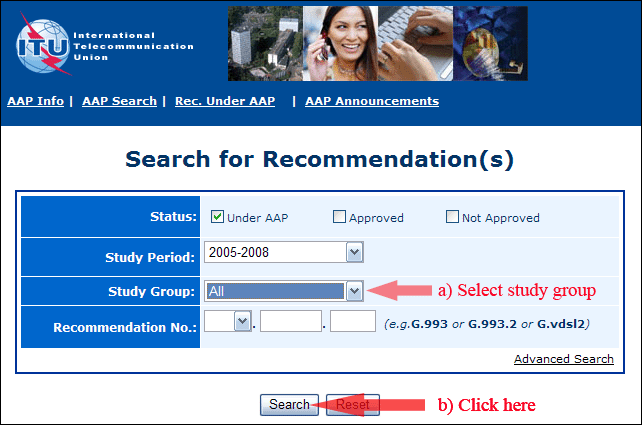 2)	Select your Recommendation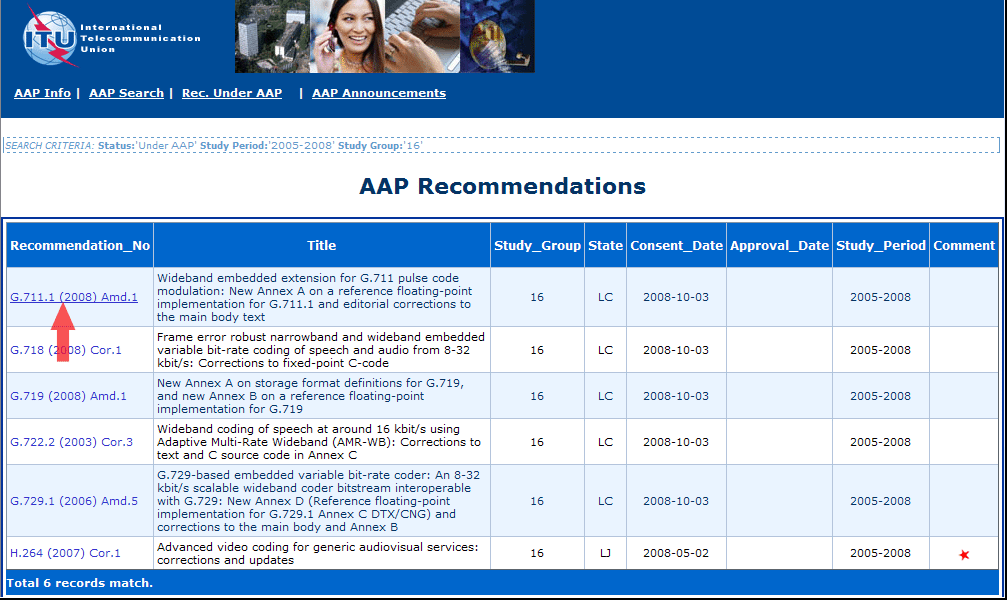 3)	Click the "Submit Comment" button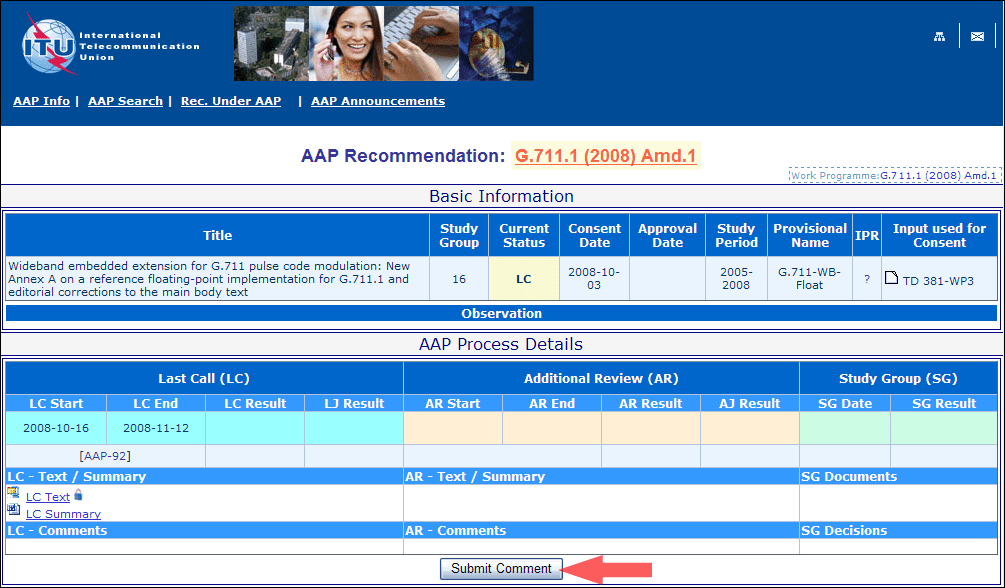 4)	Complete the on-line form and click on "Submit"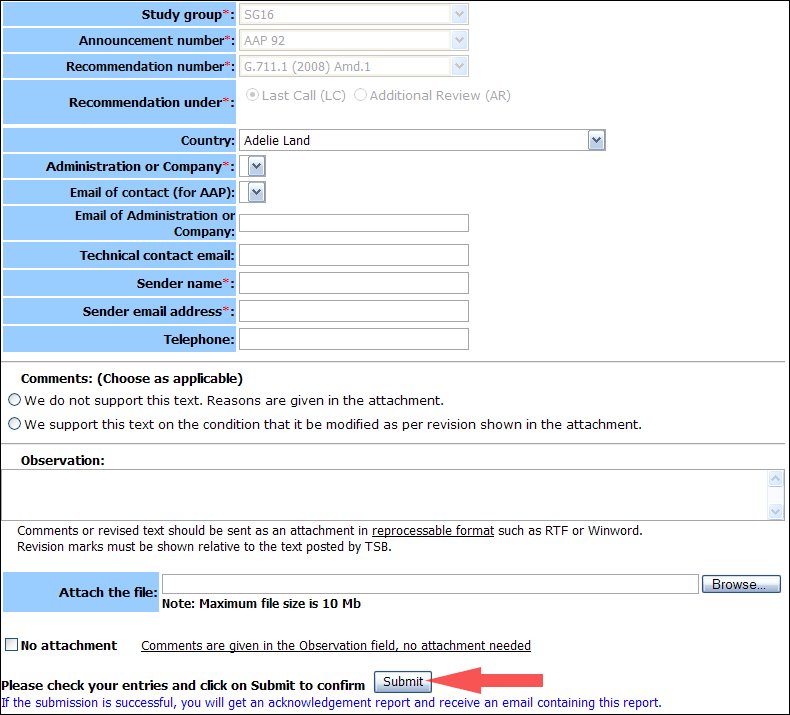 For more information, read the AAP tutorial on:	
http://www.itu.int/ITU-T/aapinfo/files/AAPTutorial.pdfAnnex 3(to TSB AAP-25)Recommendations under LC/AR – Comment submission form(Separate form for each Recommendation being commented upon)	 No attachment: Comments are given in the Observation field, no attachment neededTo be returned to:	 email: 	tsbsg....@itu.int
				[or fax +41 22 730 5853]
Comments or revised text should be sent as an attachment in RTF or WinWord format.
Revision marks must be shown relative to the text posted by TSB.International Telecommunication UnionTelecommunication Standardization Bureau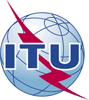 Ref:Tel:Fax:E-mail:TSB AAP-25AAP/MJ+41 22 730 5860+41 22 730 5853tsbdir@itu.int–	To Administrations of Member States of the Union;–	To ITU-T Sector Members;–	To ITU-T AssociatesCopy:–	To the ITU-T Study Group Chairmen and Vice-Chairmen;–	To the Director of the Telecommunication Development Bureau;–	To the Director of the Radiocommunication BureauSubject:Situation concerning Recommendations under the Alternative Approval Process (AAP)SG 2http://www.itu.int/ITU-T/studygroups/com02tsbsg2@itu.intSG 3http://www.itu.int/ITU-T/studygroups/com03tsbsg3@itu.intSG 5http://www.itu.int/ITU-T/studygroups/com05tsbsg5@itu.intSG 9http://www.itu.int/ITU-T/studygroups/com09tsbsg9@itu.intSG 11http://www.itu.int/ITU-T/studygroups/com11tsbsg11@itu.intSG 12http://www.itu.int/ITU-T/studygroups/com12tsbsg12@itu.intSG 13http://www.itu.int/ITU-T/studygroups/com13tsbsg13@itu.intSG 15http://www.itu.int/ITU-T/studygroups/com15tsbsg15@itu.intSG 16http://www.itu.int/ITU-T/studygroups/com16tsbsg16@itu.intSG 17http://www.itu.int/ITU-T/studygroups/com17tsbsg17@itu.intRec #TitleLast Call (LC) PeriodLast Call (LC) PeriodLast Call (LC) PeriodLast Call (LC) PeriodAdditional Review (AR) PeriodAdditional Review (AR) PeriodAdditional Review (AR) PeriodAdditional Review (AR) PeriodStatusRec #TitleLC StartLC EndLC
ResultLJ
ResultAR StartAR EndAR
ResultAJ
ResultStatusL.1430 (L.methodology_ICT project)Methodology for assessment of the environmental impact of information and communication technology greenhouse gas and energy projects (Summary)2013-03-012013-03-28LJAR2013-07-162013-08-05AJSGACRec #TitleLast Call (LC) PeriodLast Call (LC) PeriodLast Call (LC) PeriodLast Call (LC) PeriodAdditional Review (AR) PeriodAdditional Review (AR) PeriodAdditional Review (AR) PeriodAdditional Review (AR) PeriodStatusRec #TitleLC StartLC EndLC
ResultLJ
ResultAR StartAR EndAR
ResultAJ
ResultStatusJ.181 (J.181-rev)Digital program insertion cueing message for cable television systems (Summary)2013-12-162014-01-12LCJ.287 (J.ascs-api)Automation System to Compression System Communications Applications Program Interface (API) (Summary)2013-12-162014-01-12LCJ.382 (J.atrans-spec)Advanced digital downstream transmission systems for television, sound and data services for cable distribution (Summary)2013-12-162014-01-12LCJ.604 (J.svc)Requirements for Scalable Video Transmission System over Cable Network (Summary)2013-12-162014-01-12LCP.913 (P.av-dist (ex J.av-dist))Methods for subjectively assessing audiovisual quality of internet video and distribution quality television, including separate assessment of video quality and audio quality, and including multiple environments (Summary)2013-12-162014-01-12LCRec #TitleLast Call (LC) PeriodLast Call (LC) PeriodLast Call (LC) PeriodLast Call (LC) PeriodAdditional Review (AR) PeriodAdditional Review (AR) PeriodAdditional Review (AR) PeriodAdditional Review (AR) PeriodStatusRec #TitleLC StartLC EndLC
ResultLJ
ResultAR StartAR EndAR
ResultAJ
ResultStatusQ.3614 (Q.OIP/OIR)Originating identification presentation and originating identification restriction protocol specification as next-generation network supplementary service (Summary)2013-12-162014-01-12LCRec #TitleLast Call (LC) PeriodLast Call (LC) PeriodLast Call (LC) PeriodLast Call (LC) PeriodAdditional Review (AR) PeriodAdditional Review (AR) PeriodAdditional Review (AR) PeriodAdditional Review (AR) PeriodStatusRec #TitleLC StartLC EndLC
ResultLJ
ResultAR StartAR EndAR
ResultAJ
ResultStatusG.984.3Gigabit-capable Passive Optical Networks (GPON): Transmission convergence layer specification (Summary)2013-12-162014-01-12LCG.987.3 (G.xgpon.3)10-Gigabit-capable passive optical networks (XG-PON): Transmission convergence (TC) layer specification (Summary)2013-12-162014-01-12LCG.993.2 (2011) Amd.5Very high speed digital subscriber line transceivers 2 (VDSL2): Amendment 5 Short reach VDSL2 with reduced power and enhanced data rate (Summary)2013-12-162014-01-12LCG.993.5 (2010) Amd.5Self-FEXT cancellation (vectoring) for use with VDSL2 transceivers: Amendment 5 - Exchange of transceiver IDs during initialization (Summary)2013-12-162014-01-12LCG.994.1 (2012) Amd.3Handshake procedures for digital subscriber line transceivers: Amendment 3 - Codepoints for G.998.4 extensions and exchange of transfer ID (Summary)2013-12-162014-01-12LCG.994.1 (2012) Amd.4Handshake procedures for digital subscriber line transceivers: Amendment 4 - Additional codepoints for the support of G.fast (Summary)2013-12-162014-01-12LCG.998.4 (2010) Amd.3Improved impulse noise protection for DSL transceivers: Amendment 3 - Extended memory for enhanced bit rates with retransmission (Summary)2013-12-162014-01-12LCG.999.1 (2009) Amd.1 (G.int)Interface between the link layer and the physical layer for digital subscriber line (DSL) transceivers: Amendment 1 Extension for upstream flow control over gamma reference point. (Summary)2013-12-162014-01-12LCG.9903 (G.g3-plc)Narrow-band orthogonal frequency division multiplexing power line communication transceivers for G3-PLC networks (Summary)2013-12-162014-01-12LCG.9960 (2011) Amd.1Unified high-speed wire-line based home networking transceivers - System architecture and physical layer specification: Amendment 1 (Summary)2013-12-162014-01-12LCG.9961 (2010) Amd.2 (G.hn)Unified high-speed wire-line based home networking transceivers - Data link layer specification: Amendment 2 (Summary)2013-12-162014-01-12LCG.9961 (G.hn)Unified high-speed wire-line based home networking transceivers - Data link layer specification (Summary)2013-12-162014-01-12LCG.9962Unified high-speed wire-line based home networking transceivers - Management specification (Summary)2013-12-162014-01-12LCG.9963 (2011) Amd.1Unified high-speed wire-line based home networking transceivers - Multiple input/multiple output specification: Amendment 1 (Summary)2013-12-162014-01-12LCG.9963 (2011) Cor.1Unified high-speed wire-line based home networking transceivers - Multiple input/multiple output specification: Corrigendum 1 (Summary)2013-12-162014-01-12LCG.9972 (2010) Cor.1Coexistence mechanism for wireline home networking transceivers: Corrigendum 1 - Revised definition of coexisting systems categories (Summary)2013-12-162014-01-12LCG.9979 (G.99xx, 1905.1 Ext)ITU-T Extension to the IEEE 1905.1 2013 Standard (Summary)2013-12-162014-01-12LCRec #TitleLast Call (LC) PeriodLast Call (LC) PeriodLast Call (LC) PeriodLast Call (LC) PeriodAdditional Review (AR) PeriodAdditional Review (AR) PeriodAdditional Review (AR) PeriodAdditional Review (AR) PeriodStatusRec #TitleLC StartLC EndLC
ResultLJ
ResultAR StartAR EndAR
ResultAJ
ResultStatusF.747.5 (F.USN-ALI)Requirements and functional architecture of an automatic location identification system for ubiquitous sensor network (USN) applications and services (Summary)2013-12-162014-01-12LCG.161.1 (G.DNH)Do-no-harm testing (Summary)2013-12-162014-01-12LCH.222.0 (2012) Amd.1 (H.222.0 (2006) Amd.8)Information technology - Generic coding of moving pictures and associated audio information: Systems: Extensions for simplified carriage of MPEG-4 over MPEG-2 (Summary)2013-12-162014-01-12LCH.222.0 (2012) Amd.2 (H.222.0 (2006) Amd.9)Information technology - Generic coding of moving pictures and associated audio information: Systems: Signalling of Transport profiles, signalling MVC view association to eye and MIME type registration (Summary)2013-12-162014-01-12LCH.222.0 (2012) Amd.3Information technology - Generic coding of moving pictures and associated audio information: Systems: Transport of HEVC video over MPEG-2 systems (Summary)2013-12-162014-01-12LCH.222.0 (2012) Amd.4Information technology - Generic coding of moving pictures and associated audio information: Systems: Support for event signalling in Transport Stream in MPEG-2 systems (Summary)2013-12-162014-01-12LCH.235.0H.323 security: Framework for security in H-series (H.323 and other H.245-based) multimedia systems (Summary)2013-12-162014-01-12LCH.235.6H.323 security: Encryption profile with native H.235/H.245 key management (Summary)2013-12-162014-01-12LCH.248.80 (H.248.SDP-MAPPER)Gateway control protocol: Usage of the revised SDP offer / answer model with H.248 (Summary)2013-12-162014-01-12LCH.248.86 (H.248.DPI)Gateway control protocol: H.248 Support for deep packet inspection (Summary)2013-12-162014-01-12LCH.248.87 (H.248.RTCPROF)Gateway control protocol: Guidelines on the use of H.248 capabilities for performance monitoring in RTP networks in H.248 Profiles (Summary)2013-12-162014-01-12LCH.248.88 (H.248.RTPTOPO, ex H.248.R)Gateway control protocol: RTP topology dependent RTCP handling by ITU-T H.248 media gateways with IP terminations (Summary)2013-12-162014-01-12LCH.341 (1999) Cor.1Multimedia Management Information Base: Updates to MIB definitions (Summary)2013-12-162014-01-12LCH.722 (H.IPTV-TDES.3)IPTV terminal device: Full-fledged model (Summary)2013-12-162014-01-12LCITU-T AAP comment submission form for the period 2009-2012ITU-T AAP comment submission form for the period 2009-2012Study Group:Announcement number:Recommendation number:Recommendation under:
 Last call (LC)

 Additional Review (AR)Country:Administration/Company:Name of AAP Contact Person:Email of AAP Contact Person:Sender name:
(if different from AAP Contact Person)Sender email address:Telephone:Comments:
(Choose as applicable)
 We do not support this text. Reasons are given in the attachment.

 We support this text on the condition that it be modified as per revision shown in the attachment.Observations: